MUSEOCANCRO Studio Dieci. Piazzetta Pugliese Levi 912/02/2022-21/02/2022 Ven., sab., dom. ore 17.00-19.00Tel. 393 0101909COREOFONIEMuseo F. Borgogna, Via Antonio Borgogna, 412/02/2022-13/02/2022 Sab. 10.30-11.30, dom. ore 11.30, 15.00, 16.00Tel. 389 2116858UN CAFFE’ CON…Museo F. Borgogna, Via Antonio Borgogna, 417/02/2022 ore 13.30 Tel. 389 2116858CANTIERE APERTOMuseo F. Borgogna, Via Antonio Borgogna, 420/02/2022 ore 15.00 Tel. 389 2116858SGUARDI FEMMINILI: UN PERCORSO SULLE DONNE PER LE DONNE Museo F. Borgogna, Via Antonio Borgogna, 406/03/2022 ore 15.00 Tel. 389 2116858LABORATORIODIARIO DELLE EMOZIONI Printmaking, Ospedale Sant’Andrea Sala d’attesa Oncologia14/03/2022 - 21/03/2022 -28/03/2022Ore 16.00 Tel. 3355280606PER MAGGIORI INFORMAZIONI SUL PROGETTO DEDALO E DEDALO VOLA E SUGLI EVENTI DEL CALENDARIO, VISITA IL NOSTRO SITOwww.progettodedalo.net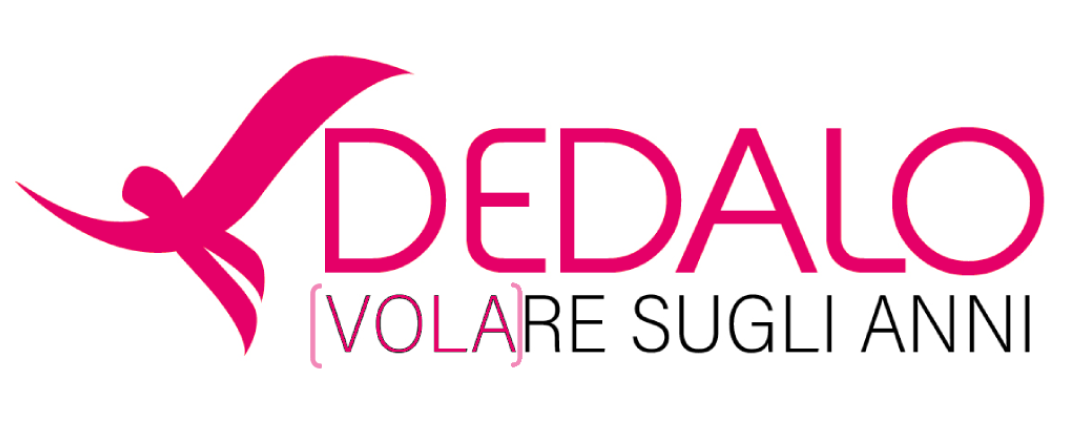 CONTATTIMail progetto.dedalo@aslvc.piemonte.itCell 328 1503578Facebook @ProgettoDedaloVercelli Instagram progetto_dedalo_vercelli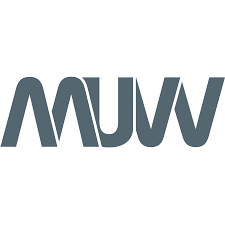 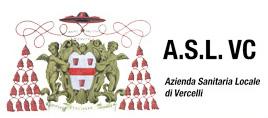 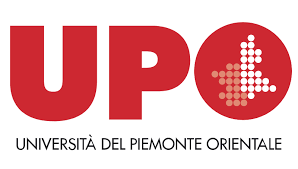 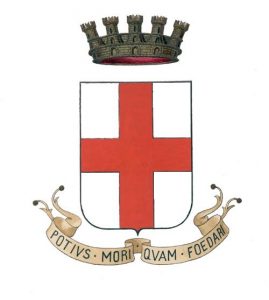 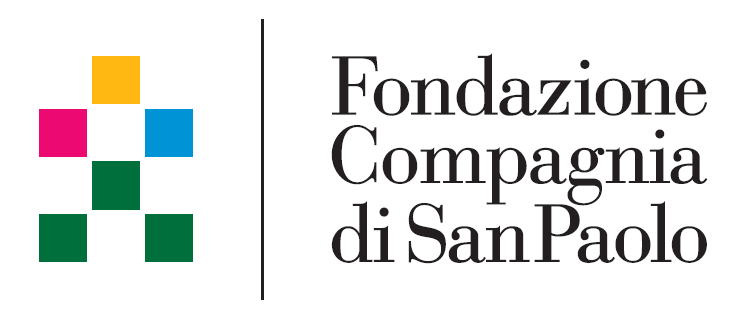 CALENDARIO 2022PROSSIMI EVENTI FEBBRAIO-MARZOTEATRONON E’ VERO MA CI CREDOFondazione Piemonte dal Vivo, Teatro Civico11/02/2022 ore 21.00 Tel. 0161/255544FINIRA’ !?! Associazione Culturale Il Porto13/02/2022 ore 21.00Tel. 0161/255544, Teatro CivicoNOI MILLE VOLTI E UNA BUGIAIl Contato del Canaverse, Teatro Civico 17/02/2022 ore 21.00 Tel. 0161/255544GIUSTOOfficina Anacoleti, Corso De Gregori G 28 18/02/2022 ore 21.00 Tel. 3355750907mail segreteria@anacoleti.orgVIVALDIANAFondazione Piemonte dal Vivo23/02/2022 ore 21.00Tel. 0161/255544, Teatro CivicoCALIGOLA UNDERDOG/UPSETOfficina Anacoleti, Teatro Civico23/02/2022 ore 21.00 Tel. 0161/255544LA MIA VITA RACCONTATA MALEIl Contato del Canaverse02/03/2022 Teatro Civico ore 21.00Tel. 0161/255544L’INIZIO DEL BUIOOfficina Anacoleti, Corso De Gregori G 28 04/03/2022 ore 21.00 Tel. 3355750907mail segreteria@anacoleti.orgMORTE DI UN COMMESSO VIAGGIATOREFondazione Piemonte dal Vivo, Teatro Civico12/03/2022 ore 21.00 Tel. 0161/255544IL NODOFondazione Piemonte dal Vivo, Teatro Civico17/03/2022 ore 21.00 Tel. 0161/255544IL FUNAMBOLO DELLA LUCE (NIKOLA TESLA)Officina Anacoleti, Teatro Civico18/03/2022 ore 21.00 Tel. 0161/255544IL DELITTO DI VIA DELL’ORSINAFondazione Piemonte dal Vivo, Teatro Civico30/03/2022 ore 21.00 Tel. 0161/255544MUSICAVIOTTI TEA Giorgio Lucchini, violoncelloRiccardo Bisatti, pianoforteCamerata Ducale, via G. Ferraris 1417/02/2022 ore 17.00 biglietteria@viottifestival.itVIOTTI FESTIVALEmmanuel Tjeknavorian, violinoKiron Atom Tellian, pianoforteCamerata Ducale, Teatro Civico19/02/2022 ore 21.00 biglietteria@viottifestival.itVIOTTI TEA Chiara Kaufman, violoncello - Luca Kaufman, violino - Olha Kuzmina, pianoforteCamerata Ducale, via G. Ferraris 1424/02/2022 ore 17.00 biglietteria@viottifestival.itVIOTTI FESTIVALAlexandra Dovgan, pianoforte - Guido Rimonda, direttore - Camerata DucaleCamerata Ducale, Teatro Civico26/02/2022 ore 21.00 biglietteria@viottifestival.itVIOTTI TEA - Giorgia Marletta, pianoforteCamerata Ducale, via G. Ferraris 1403/03/2022 ore 17.00 biglietteria@viottifestival.itVIOTTI FESTIVAL - Valerio Lisci arpaCamerata Ducale, Teatro Civico05/03/2022 ore 21.00 biglietteria@viottifestival.itVIOTTI TEA - Francesco Sappa, Gioele Pierro,violiniCamerata Ducale, via G. Ferraris 1409/03/2022 ore 17.00 biglietteria@viottifestival.itCAMERATA DUCALE JUNIOREnrico Bronzi, violoncello - Camerata Ducale Junior - Giulia Rimonda, violino - Lorenzo Lombardo, viola - Josef Mossali, pianoforteCamerata Ducale, Salone Dugentesco12/03/2022 ore 21.00 biglietteria@viottifestival.itVIOTTI TEA - Gianluca Faragli, pianoforteCamerata Ducale, via G. Ferraris 1417/03/2022 ore 17.00 biglietteria@viottifestival.itVIOTTI TEA - Ginevra Chiolero, pianoforteCamerata Ducale, via G. Ferraris 1424/03/2022 ore 17.00 biglietteria@viottifestival.itVIOTTI FESTIVALGuido Rimonda, violino - Piercarlo Orizio, direttore - Camerata DucaleCamerata Ducale, Teatro Civico26/03/2022 ore 21.00 biglietteria@viottifestival.itVIOTTI TEA - Arianna Di Martino, violoncelloCamerata Ducale, via G. Ferraris 1430/03/2022 ore 17.00 biglietteria@viottifestival.it